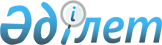 Панфилов аудандық мәслихаттың 2014 жылғы 04 тамыздағы "Панфилов ауданындағы аз қамтылған отбасыларға (азаматтарға) тұрғын үй көмегін көрсетудің мөлшерін және тәртібін айқындау туралы" № 5-34-234 шешімінің күшін жою туралыАлматы облысы Панфилов аудандық мәслихатының 2015 жылғы 15 сәуірдегі 5-46-324 шешімі
      "Қазақстан Республикасындағы жергілікті мемлекеттік басқару және өзін-өзі басқару туралы" 2001 жылғы 23 қаңтардағы Қазақстан Республикасы Заңының 7- бабының 5-тармағына сәйкес Панфилов аудандық мәслихаты ШЕШІМ ҚАБЫЛДАДЫ:
      1. Панфилов аудандық мәслихаттың 2014 жылғы 04 тамыздағы "Панфилов ауданындағы аз қамтылған отбасыларға (азаматтарға) тұрғын үй көмегін көрсетудің мөлшерін және тәртібін айқындау туралы" № 5-34-234 шешімінің (2014 жылғы 03 қыркүйекте нормативтік құқықтық актілерді мемлекеттік тіркеу тізілімінде № 2845 тіркелген, "Жаркент өңірі" газетінің 2014 жылғы 20 қыркүйектегі № 39 (8725 жарияланған) күші жойылды деп танылсын.
					© 2012. Қазақстан Республикасы Әділет министрлігінің «Қазақстан Республикасының Заңнама және құқықтық ақпарат институты» ШЖҚ РМК
				
      Аудандық мәслихат сессиясының төрағасы

Қ. Ахметқалиев

      Аудандық мәслихаттың хатшысы

Т. Оспанов
